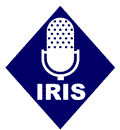 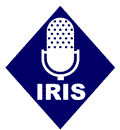 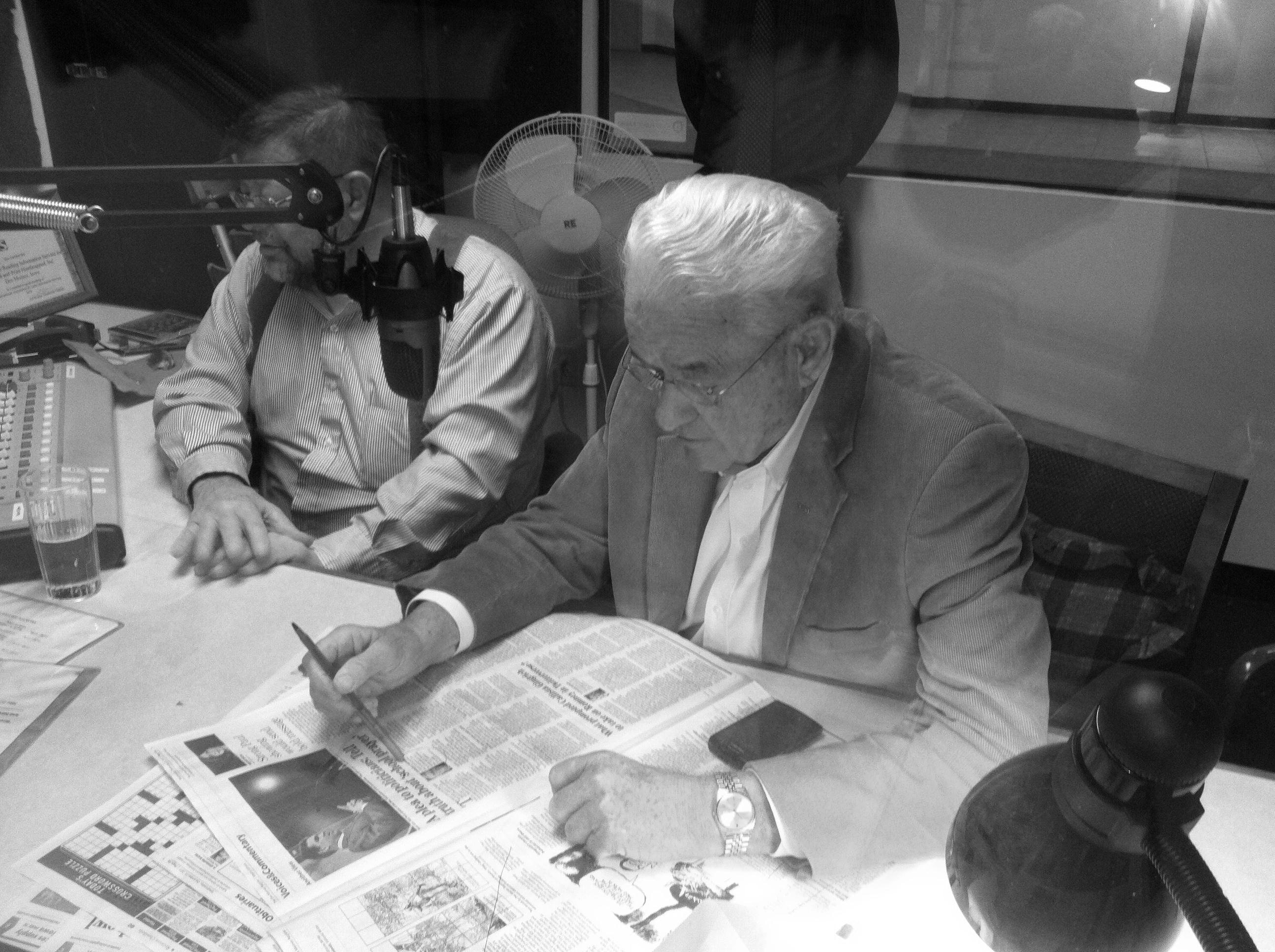 Here is our updated Program Schedule – Effective January 1, 2012MONDAYMidnight – American Past1am – Commentary6am – Cover to Cover7am – Wall Street Journal8am – Local Papers/Disability Topics9am – Des Moines RegisterNoon – Pet Hour1pm – Old Friends2pm – New York Times3pm – World Safari4pm – Iowa Salute5pm – Ames Tribune/CB Nonpareil6pm – Des Moines Register9pm – 50 Something9:30pm – Business Record10pm – Cityview11pm – Ames TribuneTUESDAYMidnight – Business Commentary1am – Business Week2am – World Safari3am – Money Matters4am – Diabetes News5am – NY Times Book Reviews6am – People’s Pharmacy7am – Wall Street Journal8am – Local Papers/Diabetes News9am – Des Moines RegisterNoon – People1pm – In the Kitchen2pm – New York Times3pm – National Geographic4pm – Access Iowa5pm – Ames Tribune/CB Nonpareil6pm – Des Moines Register9pm – Magazine Picks10pm – Readers Digest11pm – Ames TribuneWEDNESDAYMidnight – Blind Handyman1am – Rolling Stone2am – Sports Illustrated3am – Old Friends4am – New Yorker5am – Mother Earth6am – In Focus7am – Wall Street Journal8am – Local Papers/In the Kitchen9am – DM RegisterNoon – Midweek Shopping Cart1pm – At Home2pm – New York Times3pm – Oprah3:30pm – Catalogs4pm – Cityview5pm – Ames Tribune/CB Nonpareil6pm – Des Moines Register9pm – Midweek Shopping Cart10pm – Mother Earth11pm – Ames TribuneTHURSDAYMidnight – Old Friends1am – Good Old Days2am – It Makes a Difference3am – Disability Topics4am – Money Matters5am – National Enquirer6am – People’s Pharmacy7am – Wall Street Journal8am – Local Papers/Personal World9am – Des Moines RegisterNoon – Consumer Advocate1pm – Time Magazine2pm – New York Times3pm – Smithsonian4pm – Midweek Shopping Cart5pm – Ames Tribune/CB Nonpareil(THURSDAY CONTINUED)6pm – Des Moines Register9pm – Midweek Shopping Cart10pm – Mother Earth11pm – Ames TribuneFRIDAYMidnight – Multicultural Press1am – People2am – Apple a Day3am – To Your Health4am – Time5am – Money Matters6am – 50 Something6:30am – Business Record7am – Wall Street Journal8am – Local Papers/Personal World9am – Des Moines RegisterNoon – Readers Digest1pm – To Your Health2pm – New York Times3pm – Pet Hour4pm – Cover to Cover5pm – Ames Tribune/CB Nonpareil6pm – Des Moines Register9pm – Sports Illustrated10pm – Newsweek11pm – Ames TribuneSATURDAYMidnight – Apple a Day1am – Time2am – Nothing but the Truth3am – New Yorker4am – Newsweek5am – Consumer Advocate6am – Oprah6:30am - Catalogs 7am – Science Hour8am – Iowa Salute9am – Des Moines RegisterNoon – Multicultural Press1pm – Your Personal World2pm – Money Matters3pm – Apple a Day4pm – In Focus5pm – Ames Tribune6pm – Des Moines Register9pm – Blind Handyman10pm – Nothing but the Truth11pm – American PastSUNDAYMidnight – Cover to Cover1am – Wall Street Journal2am – Smithsonian3am – Business Commentary4am – Multicultural Press5am – Inner Life6am – Time7am – Polk County Senior7:30am – AARP Report8am – Local Papers/Business Week9am – Des Moines Register1pm – Magazine Picks2pm – Bookcase3pm – Art Fare4pm – Polk County Senior4:30pm – AARP Report5pm – DM Register9pm – It Makes a Difference10pm – People’s Pharmacy11pm – CityviewHear our schedule each day at 7:58am. Schedules can be sent to you in braille, large print or audio formats. Just call 1-800-404-4747. Listener Spotlight: Kirsten Christanson 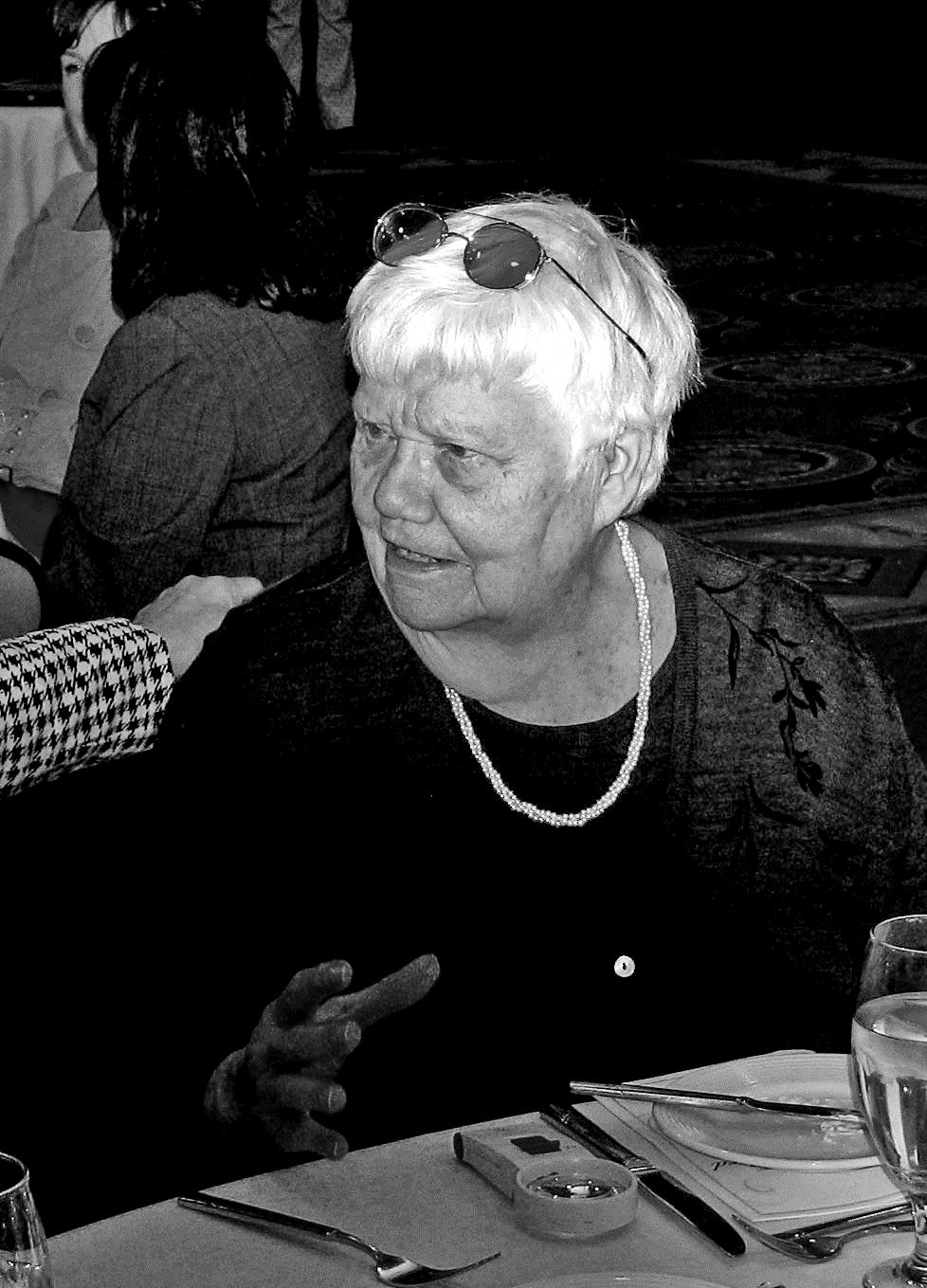 Kirsten was diagnosed with macular degeneration three years ago and has been tuned into IRIS ever since! “My favorite program is the Des Moines Register – I listen to it faithfully every day. I can still read the newspaper with a magnifying glass, but I love listening to it on IRIS.”Fun Fact: Kirsten was born in Denmark, but has called Des Moines home since 1953.The Reverend Canon William L. Jacobs – IRIS lost a dear friend and longtime champion for our service in late November. Reverend Bill was a devoted IRIS volunteer who served as a reader for many years – and most recently served on the IRIS Board of Directors. Our thoughts are with his family as we thank them for sharing such an amazing person with IRIS. Reverend Bill was 94 years old.  IRIS FACT: 3,000 Hours = 125 Days of ReadingThe power of IRIS comes from the voices of our volunteers. More than 300 strong, these dedicated folks make sure that YOU have equal access to print information. In 2011, IRIS volunteers produced more than 3,000 hours of spoken material – both live and recorded.  The VOICES of IRIS – One of our most popular programs is The Midweek Shopping Cart.  Each week, you hear the latest ads and specials from grocery, discount and department stores. The voices of The Cart are longtime IRIS volunteers Marlys Van Hauen and Deb Headington.  We are so grateful for their continued dedication – Thank you Marlys and Deb! Do you have an email address?If you would like to be on our electronic mailing list, please give us a call and share your email address. 515-243-6833 or toll-free 1-877-404-4747.THANK YOU Sally Vander Linden and Jo Slayton – The IRIS Board of Directors is losing two amazing women. Sally has worn so many hats in our organization for years. As an IRIS volunteer, board member and executive director, Sally’s voice and influence have been fixtures for so many years. Jo has been an avid IRIS listener and fan since the beginning. We have relied on her guidance time and again. All of us at IRIS send our best wishes and gratitude to Sally and Jo.  Around the Office – Meet Jim Boyd – the new Operations Coordinator for IRIS. You might be familiar with Jim from some of our weekend programs. Jim joined IRIS last March as our weekend producer. In October, Jim was promoted to his new position. Radio Reading is in Jim’s blood. While in college, Jim helped a blind student at Grand View University – reading texts aloud, helping with tests and recording assignment to tape for her. After graduate school, Jim joined the folks at the Kansas Audio Reader as their telephone reader supervisor. We were thrilled when Jim moved back to Iowa and darkened our door as a volunteer in 2010. It has been a perfect fit ever since. If you need anything at all, please give Jim a call. IRIS in Your Pocket – You can use your smart phone or other mobile device to access the live IRIS signal wherever you go. Just download the free iBlink Radio application from SamNet. Choose “Reading Services”, then “Iowa Reading Information Service” to listen to IRIS on mobile device! The application is now available for both iPhone and Droid platforms. Follow IRIS on Twitter or Facebook – If social media is your thing, you can keep tabs on IRIS on Facebook – just do a search for Iowa Radio Reading. On Twitter, you can find us at IRIS_DSM.Remember IRIS – Memorial Gifts – IRIS has been privileged to be named the recipient of memorials in 2011. We are so grateful for this kind of support and humbly accept these memorial gifts.  From bequests to memorials, including IRIS in your final plans ensures the voices of IRIS can continue for others. If you would like to find out more about how to include IRIS in your final planning, we would be happy to help you. Just give us a call at 243-6833 or 1-877-404-4747. IRIS Makes it Easy – We’re now equipped to accept donations from your credit or debit card. You can make a donation on our website or simply call our office and we can process your donation over the phone.  And finally - Though we work closely with Iowa Public Radio, Iowa Public Television and the Iowa Department for the Blind, IRIS remains an independent non-profit organization – relying solely on contributions. We are so proud that we continue to provide our services and equipment at no cost to our listeners. In order to sustain our mission, we must constantly seek the financial support needed to keep the voices of IRIS on the air for you. If you or your loved ones value what we do each day, let us know – and we thank you.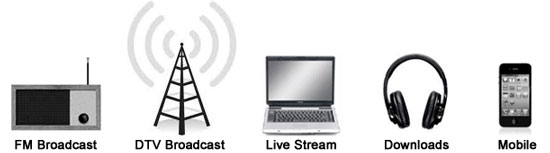 www.iowaradioreading.org        515-243-6833       1-877-404-4747Board of Directors: Mary Ann Nielsen, ChairPatrick McNulty, Vice-ChairSee Rodari, TreasurerCatherine Witte, SecretaryChip AlbrightMollie CooneyBecky CoxJulie GoldSusan KimelmanDiane BoatwrightRon RosenblattSally Vander LindenJo Ann SlaytonRob DavisDennis CrabtreeBonnie WhitsonStaff:Maryfrances Evans Jim BoydJeni Rector 